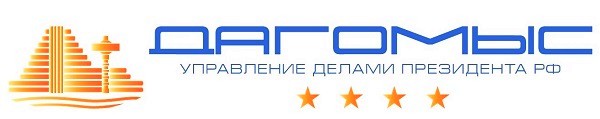 Новый год — к весне поворот!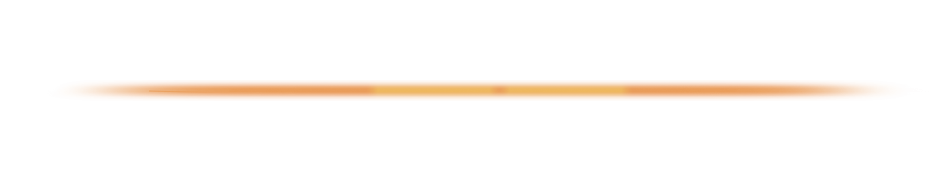 Стоимость Новогоднего банкета с шоу-программой в ФГАУ «ОК «Дагомыс» 31.12.2019 г.Ресторан «Сатурн» (170 мест) Банкет предполагает свободную рассадку от 2-х человек, при покупке детского билета предоставляется место за взрослым столом. Начало банкета в 22:30, окончание банкета в 04:00. Стоимость новогоднего банкета: Взрослый – 12 200 руб., ребенок с 3 до 12 лет – 6 100 руб. Дети до 3-х лет – бесплатно, без предоставления места. Ресторан «Рубин» (350 мест) и Ресторан «Агат» (450 мест)В формате банкета для семей с детьми, аниматорами и развлечениями в течение всей программы Новогодней ночи. Банкет предполагает свободную рассадку за столами от             2-х человек, при покупке детского билета предоставляется место за детским столом в детской комнате («Бирюзовая» гостиная).  Начало банкета в 22:30, окончание банкета в 04:00. Стоимость новогоднего банкета: Взрослый – 7 000 руб., ребенок с 3 до 12 лет – 3 500 руб. Дети до 3-х лет – бесплатно, без предоставления места. Развлекательный комплекс «Зодиак» (220 мест)Новогодняя дискотека в формате банкета в сопровождении ди-джея, артистов и музыкантов. На протяжении всего вечера вас ждём развлекательная программа. Рассадка гостей за столиками от 4 до 15 человек, при покупке детского билета в стоимость входит посещение Детского клуба с новогодней программой, Дедом Морозом и Снегурочкой!Начало ужина в 22:00, окончание банкета в 05:00.Стоимость новогоднего банкета: Взрослый – 5 200 руб., ребенок с 3 до 12 – 1 500 руб. Дети до 3-х лет – бесплатно, без предоставления места.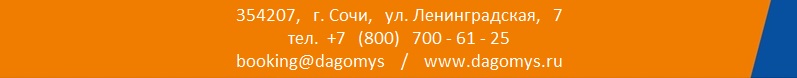 